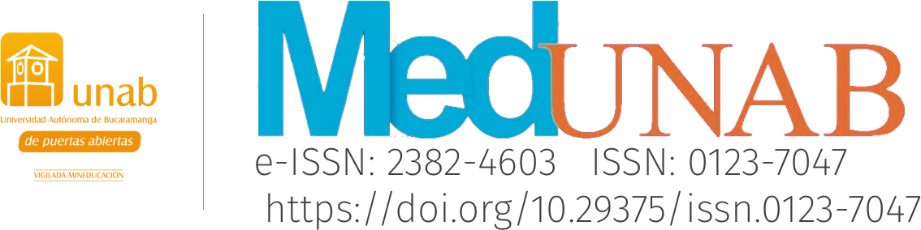 Documento para la cesión y garantías de derechos de autorFecha _______________________________________Ciudad______________________________________Título del artículo ____________________________________________________________________________________________________________________________________________________________________________________________________________________________Los autores mencionados a continuación, declaramos tener claros los contenidos expuestos en el documento sometido a su consideración y aprobamos su publicación. Como autores de este trabajo certificamos que ningún material contenido en el mismo está incluido en ningún otro manuscrito, ni está siendo sometido a consideración de otra publicación; no ha sido aceptado para publicar, ni ha sido publicado en otro idioma. Adicionalmente certificamos haber contribuido con el material científico e intelectual, análisis de datos y redacción del manuscrito, haciéndonos responsables de su contenido. No hemos conferido ningún derecho o interés en el trabajo a terceras personas. Igualmente certificamos que todas las figuras e ilustraciones que acompañan el presente artículo no han sido alteradas digitalmente y representan fielmente los hechos informados.Los autores abajo firmantes declaramos no tener asociación comercial que pueda generar conflictos de interés en relación con el manuscrito, con excepción de aquello que se declare explícitamente en hoja aparte (propiedad equitativa, patentes, contratos de licencia, asociaciones institucionales o corporativas).Las fuentes de financiación del trabajo presentado en este artículo están indicadas en la carátula del manuscrito.Dejamos constancia de haber obtenido consentimiento informado de los pacientes sujetos de investigación en humanos, de acuerdo con los principios éticos contenidos en la Declaración de Helsinki, así como de haber recibido aprobación del protocolo por parte de los Comités Institucionales de Ética donde los hubiere.Los autores abajo firmantes transferimos mediante este documento todos los derechos, título e intereses del presente trabajo, así como los derechos de copia en todas las formas y medios conocidos y por conocer, a la  Revista MedUNAB. En caso de no ser publicado el artículo, la Revista MedUNAB accede a retornar los derechos enunciados a sus autores.Cada autor debe firmar este documento. No son válidas las firmas de sello o por computador.Nombres completos y firmaUniversidad Autónoma de Bucaramanga - UNAB | Avenida 42 No. 48 – 11 | PBX (57) (7) 643 6111 /643 6261 | Centro de Contacto: 018000127395 Correo electrónico: medunab@unab.edu.co
Bucaramanga – Colombia, SuraméricaAutor:Documento de identidad:Firma:Autor:Documento de identidad:Firma:Autor:Documento de identidad:Firma: